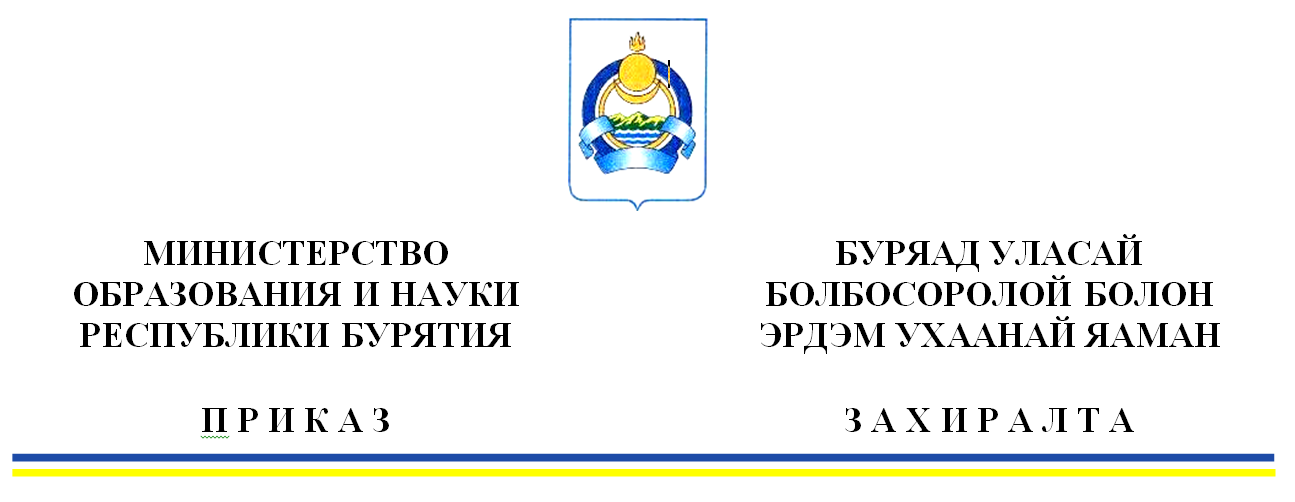 В соответствии с Порядком проведения государственной итоговой аттестации по образовательным программам среднего общего образования, утвержденным приказом Министерствапросвещения Российской Федерации и Федеральной службы по надзору в сфере образования и науки от 07.11.2018 № 190/1512,в целях организованного проведения государственной итоговой аттестации по образовательным программам среднего общего образования в 2020 году, обеспечения возможности участия в едином государственном экзамене (далее- ЕГЭ) выпускников  прошлых лет, лиц, обучающихся по образовательным программам среднего профессионального образования, п р и к а з ы в а ю:Установить срок подачи  заявлений для участниковЕГЭ в 2020 годудо1 февраля 2020 года.Утвердить форму заявления, подаваемого для участия в ЕГЭ (далее – Заявление) (Приложение 1) Для участия в ЕГЭ в 2020 году обучающиеся подают заявление в организацию, осуществляющую образовательную деятельность, в которой они осваивают образовательные программы среднего общего образования; выпускники прошлых лет в органы местного самоуправления, осуществляющие управление в сфере образования (Приложение 2), лица, обучающиеся по образовательным программам среднего профессионального образования в организацию, осуществляющую образовательную деятельность, в которой они осваивают образовательные программы среднего профессионального образования.Отделу дошкольного и общего образования (Елистратова Т.С.):	4.1. В целях информирования граждан о порядке проведения ЕГЭ в 2020 году в Республике Бурятияобеспечить размещение объявления о местах регистрации на сдачу ЕГЭ в средствах массовой информации, в которых осуществляется официальное опубликование нормативных правовых актов органов государственной власти Республики Бурятия,  на официальном сайте Министерства образования и науки Республики Бурятия http://egov-buryatia.ru/minobr/ .	4.2. Обеспечить информирование муниципальных (городских) органов управления образованием о процедуре приёма Заявлений.5. Органам местного самоуправления, осуществляющим управление в сфере образованияобеспечить:	5.1. Размещение в средствах массовой информации объявлений, содержащих сведения о месте, сроках и порядке приёма Заявлений для участия в ЕГЭ в 2020 году.	5.2.Прием Заявлений от выпускников прошлых лет и ведение журнала учета приема Заявлений.	5.3. Своевременное внесение и передачу информации в региональную информационную систему в сроки и в порядке, установленныеРособрнадзором.ГБУ «РЦОИ и ОКО» (Чимитова Д.К.):	6.1. сформировать региональную информационную систему в сроки и в порядке, установленныеРособрнадзором;	6.2.передать в Министерство образования и науки Республики Бурятия обобщенные сведения об участниках ЕГЭ 2020 года по каждому периоду.	7. Контроль за исполнением настоящего приказа оставляю за собой.Заместитель министра – председатель Комитета общегои дополнительного образования                                                    В.А. Поздняковисп. Малеева Е.В. 21-35-97Приложение 1к приказу Минобрнауки РБот «__»_______2019 № ______ФОРМА фамилияимяотчествоНаименование документа, удостоверяющего личность ________________________________________________________________________прошу зарегистрировать меня для участия в ГИА по следующим учебным предметам: *Укажите «ДОСР» для выбора досрочного периода, «ОСН» - основного периода и «ДОП» - дополнительные сроки. Выпускники прошлых лет вправе участвовать в ЕГЭ в досрочный период и (или) в резервные сроки основного периода проведения ЕГЭ.Прошу создать условия, учитывающие состояние здоровья, особенности психофизического развития, для сдачи ЕГЭ подтверждаемого:         Копией рекомендаций психолого-медико-педагогической комиссии        Оригиналом или заверенной в установленном порядке копией справки, подтверждающей факт установления инвалидности, выданной федеральным государственным учреждением медико-социальной экспертизыУказать дополнительные условия,учитывающие состояние здоровья, особенности психофизического развития       Специализированная аудитория        Увеличение продолжительности выполнения экзаменационной работы ЕГЭ на 1,5 часа       Увеличение продолжительности выполнения экзаменационной работы ЕГЭ по иностранным языкам (раздел «Говорение») на 30 минут(иные дополнительные условия/материально-техническое оснащение,учитывающие состояние здоровья, особенности психофизического развития)Согласие на обработку персональных данных прилагается.C Порядком проведения ГИА и с Памяткой о правилах проведения ЕГЭ в 2020 году ознакомлен (ознакомлена)        Подпись заявителя   ______________/______________________(Ф.И.О.) «____» _____________ 20___ г.Регистрационный номерСОГЛАСИЕ 
НА ОБРАБОТКУ ПЕРСОНАЛЬНЫХ ДАННЫХЯ, ____________________________________________________________________,(ФИО)паспорт ___________ выдан ______________________________________________,(серия, номер) (когда и кем выдан)адрес регистрации:_______________________________________________________,даю свое согласие на обработку в__________________________________________	(наименование организации)моих персональных данных, относящихся исключительно к перечисленным ниже категориям персональных данных: фамилия, имя, отчество; пол; дата рождения; тип документа, удостоверяющего личность; данные документа, удостоверяющего личность; гражданство; информация о выбранных экзаменах; информация о результатах итогового сочинения (изложения); информация об отнесении участника единого государственного экзамена к категории лиц с ограниченными возможностями здоровья, детей - инвалидов, инвалидов;информация о результатах экзаменов.Я даю согласие на использование персональных данных исключительнов целях формирования федеральной информационной системы обеспечения проведения государственной итоговой аттестации обучающихся, освоивших основные образовательные программы основного общего и среднего общего образования, и приема граждан в образовательные организации для получения среднего профессионального и высшего образования (ФИС) и региональной информационной системы обеспечения проведения государственной итоговой аттестации обучающихся, освоивших основные образовательные программы основного общего и среднего общего образования (РИС), а также на хранение данных об этих результатах на электронных носителях.Настоящее согласие предоставляется мной на осуществление действий в отношении моих персональных данных, которые необходимы для достижения указанных выше целей, включая (без ограничения) сбор, систематизацию, накопление, хранение, уточнение (обновление, изменение), использование, передачу третьим лицам для осуществления действий по обмену информацией (операторам ФИС и РИС), обезличивание, блокирование персональных данных, а также осуществление любых иных действий, предусмотренных действующим законодательством Российской Федерации.Я проинформирован, что ____________________________________________ (наименование организации)гарантируетобработку моих персональных данных в соответствии с действующим законодательством Российской Федерации как неавтоматизированным, так и автоматизированным способами.Данное согласие действует до достижения целей обработки персональных данных или в течение срока хранения информации.Данное согласие может быть отозвано в любой момент по моему письменному заявлению. Я подтверждаю, что, давая такое согласие, я действую по собственной воле и в своих интересах. "____" ___________ 20__ г. _____________ /_____________/Подпись Расшифровка подписиПриложение №2к приказу Минобрнауки РБот «__»_______2019 № ______Адреса органов местного самоуправления, осуществляющие управление в сфере образования«__» __________20____ г.                                  № __________г. Улан-УдэО сроках и местах подачи заявленийна сдачу ГИА, местах регистрации насдачу ЕГЭ в 2020 годуРуководителю образовательной организации или председателю ГЭК ____________________Руководителю образовательной организации или председателю ГЭК ____________________Руководителю образовательной организации или председателю ГЭК ____________________Руководителю образовательной организации или председателю ГЭК ____________________Руководителю образовательной организации или председателю ГЭК ____________________Руководителю образовательной организации или председателю ГЭК ____________________Руководителю образовательной организации или председателю ГЭК ____________________Руководителю образовательной организации или председателю ГЭК ____________________Руководителю образовательной организации или председателю ГЭК ____________________Руководителю образовательной организации или председателю ГЭК ____________________Руководителю образовательной организации или председателю ГЭК ____________________Руководителю образовательной организации или председателю ГЭК ____________________Руководителю образовательной организации или председателю ГЭК ____________________Руководителю образовательной организации или председателю ГЭК ____________________ЗаявлениеЗаявлениеЗаявлениеЗаявлениеЗаявлениеЗаявлениеЗаявлениеЗаявлениеЗаявлениеЗаявлениеЗаявлениеЗаявлениеЗаявлениеЗаявлениеЯ,Дата рождения:чч.мм.ггСерияНомерПол:МужскойЖенский,НамНаименование учебного предметаОтметка о выбореВыбор сроков участия или периода проведения* в соответствии с единым расписанием проведения ЕГЭРусский языкМатематика (базовый уровень)Математика (профильный уровень)ФизикаХимияИнформатика и ИКТБиологияИстория ГеографияАнглийский язык (письменная часть)Английский язык (устная часть)Немецкий язык (письменная часть)Немецкий язык (устная часть)Французский язык (письменная часть)Французский язык (устная часть)Испанский язык (письменная часть)Испанский язык (устная часть)Китайский язык (письменная часть)Китайский язык (устная часть)Обществознание ЛитератураМуниципальное образованиеАдрес органа управления образованиемБаргузинский район671610, Республики Бурятия, Баргузинский район, с. Баргузин, ул. Ленина,18. Телефоны: (8-301-31) 41-1-42,41-1-35, 41-1-43, 42-9-87, факс: 41-2-42Баунтовский эвенкийский район671510, Республики Бурятия, Баунтовский район, с. Багдарин, ул.Ленина,24. Телефоны: (8-301-53) 41-2-51, факс: 41-8-47Бичурский район671360, Республики Бурятия, Бичурский район, с.Бичура, ул. Советская.43. Телефоны: (8-301-33) 41-3-57, 41-8-43, 41-5-51, факс: 41-1-07Джидинский район671920, Республики Бурятия, Джидинский район, с.Петропавловка, ул. Терешковой,47. Телефоны: (8-301-34) 41-5-25, 41-4-52, факс: 42-4-99Еравнинский район671430, Республики Бурятия, Еравнинский район, с.Сосново-Озерское, ул. Первомайская 127. Телефоны: (8-301-35) 21-5-98, 21-1-35, приемная 21-9-74, факс: 21-9-75Заиграевский район671310, с. Заиграево, ул. Октябрьская, 4.Телефоны: (8-301-36)  41-4-67, 41-9-24, 41-9-13, факс: 41-3-56 Закаменский район671950, Республики Бурятия, Закаменский район, ул. Ленина,17. Телефоны: (8-301-37) 4-40-13, 4-31-20, 4-46-63, факс: 4-54-58Иволгинский район671050, Республики Бурятия, Иволгинский район, ул. Комсомольская,43. Телефоны: (8-301-40) 41-3-00, факс: 41-0-50Кабанский район671200, Республики Бурятия, Кабанский район, ул. Кирова, 10.Телефоны: (8-301-38) 43-3-84, 43-1-10, 41-4-49, 41-3-78, 41-4-60, факс: 41-4-97Кижингинский район671450, Республики Бурятия, Кижингинский район, ул. Советская, 163. Телефоны: (8-301-41) 32-3-80, 32-0-05, 32-0-04, факс: 32-3-79Курумканский район671460, Республики Бурятия, Курумканский район, ул. Комсомольская,63. Телефоны: (8-301-49) 41-2-23, приемная: 43-0-43, факс: 42-1-11Кяхтинский район671822, Республики Бурятия, Кяхтинский район, ул. Ленина, 27. Телефоны: (8-301-42) 91-5-22, 91-9-22, 91-9-96, факс: 91-5-22Мухоршибирский район671340, Республики Бурятия, Мухоршибирский район, с. Мухоршибирь, ул. Доржиева 21. Телефоны: (8-301-43) 21-4-67, 21-0-35, факс: 22-4-75Муйский район671560, Республики Бурятия, Муйский район, п. Таксимо, ул. Советская, 9. Телефоны: (8-301-32) 55-2-28, 55-2-12, 55-1-63, факс: 55-1-63Окинский район671030, Республики Бурятия, Окинский район, с. Орлик, ул. Советская, 33. Телефоны: (8-301-50) 51-3-87, 51-3-94 факс: 51-1-28Прибайкальский район 671260, Республики Бурятия, Прибайкальский район, с. Турунтаево, ул. Ленина,60. Телефоны: (8-301-44) 51-0-30, факс: 41-3-23Северо - Байкальский район671710, Республики Бурятия, Северо-Байкальский район, п. Нижнеангарск, ул. Рабочая, 127 а. Телефоны: (8-301-30) 48-0-59, факс: 47-5-03Селенгинский район671160, Республики Бурятия, Селенгинский район, ул. Пушкина, 12. Телефоны: (8-301-45) 92-2-96, 44-2-26, 91-2-34, факс: 44-1-42Тарбагатайский район671110, Республики Бурятия, Тарбагатайский район, ул. Пушкина,66. Телефоны: (8-301-4656064, факс: 55-3-03, 55-2-39Тункинский район671020, Республики Бурятия, Тункинский район, ул. Советская, 5. Телефоны: (8-301-47) 41-3-08, 41-5-59, факс: 41-1-98Хоринский район671410, Республики Бурятия, Хоринский район, ул. Ленина 23 аб/я 1023. Телефоны: (8-301-48), 22-5-67, 22-4-63, 22-2-01, 55-1-89, факс: 22-4-63г. Северобайкальск671701, Республики Бурятия, г. Северобайкальск, пр. Ленинградский,7. Телефоны: (8-301-30) 2-19-18, факс: 2-23-32г. Улан-Удэ670000, г. Улан-Удэ, ул. Ленина,28.Телефоны:  (8-3012)37-25-88, 37-25-89